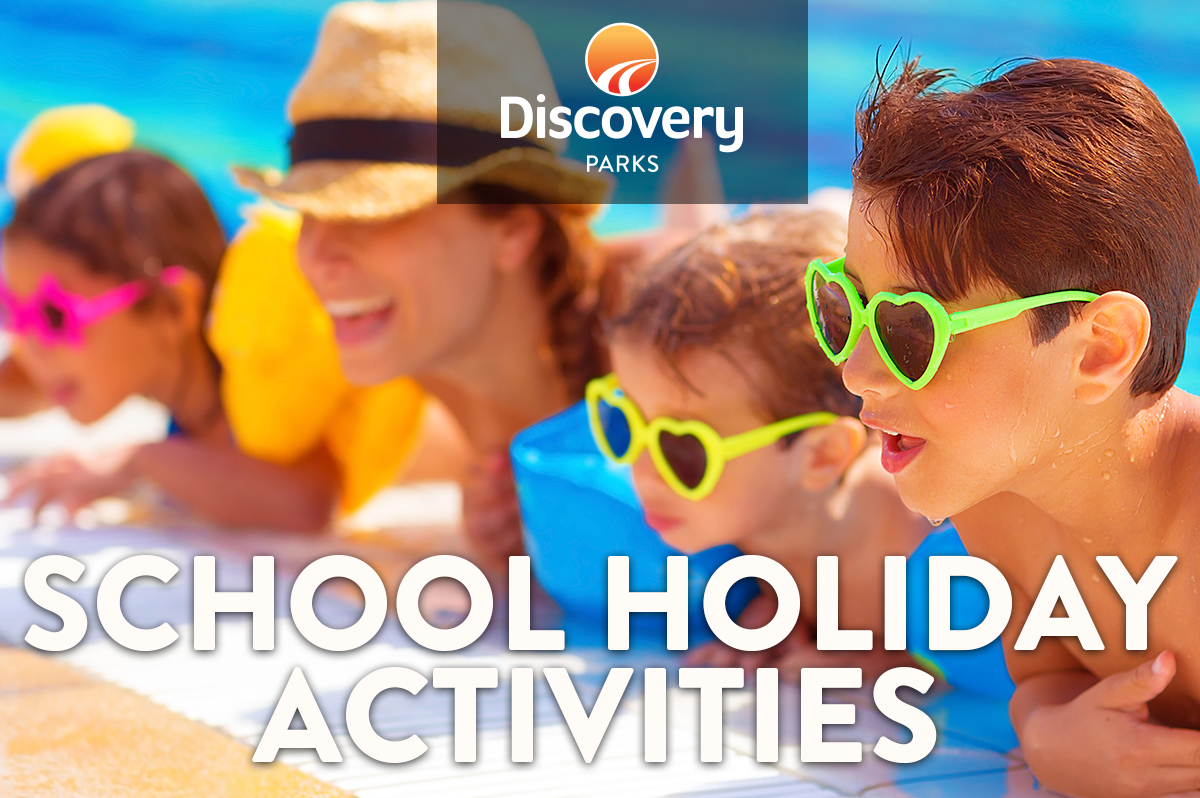 2017/18 SUMMER SCHOOL HOLIDAYS
AT DISCOVERY PARKS – FRASER COASTLots and lots of great holiday fun for all the family. From circus workshops and crafts to movie nights, there’s activities planned throughout the school holidays.DATETIMEACTIVITYVENUECOSTMon 18th10.30am4.00pm6.30pmMural Fun – Decorate the TV/Games RoomMovie (G) Movie (PG)TV/Games RoomTV/Games RoomTV/Games RoomFreeFreeFreeTue 19th10.30am4.00pm6.30pmJumping Cushion GamesMovie (G) Movie (PG)Jumping CushionTV/Games RoomTV/Games RoomFreeFreeFreeWed 20th 4.00pm4.00pm6.30pmCircus Workshop with The Little Street CircusMovie (G) Movie (PG)Tennis CourtTV/Games RoomTV/Games RoomFreeFreeFreeThurs 21st 8.30am10.00am4.00pm6.30pmPancake Breakfast- Bring Plate and cutleryPaper Tube Craft – Make an OrnamentMovie (G) Movie (PG)TV/Games RoomTV/Games RoomTV/Games RoomTV/Games RoomGold CoinFreeFreeFreeFri 22nd 10.30am 4.00pm6.30pmKids Can Cook- Rice Crispy Christmas TreesMovie (G) Movie (PG)TV/Games RoomTV/Games RoomTV/Games RoomFreeFreeFreeSat 23rd 3.30pm4.00pm5.00pm6.30pm Christmas PartyMovie (G) Santa VisitMovie (PG)Jumping CushionTV/Games RoomTV/Games RoomTV/Games RoomFreeFreeFreeFreeSun 24th 4.00pm6.00pm6.30pmMovie (G) Carols in the ParkMovie (PG)TV/Games RoomWhole ParkTV/Games RoomFreeDonationFreeTue 26th 4.00pm6.30pmMovie (G) Movie (PG)TV/Games RoomTV/Games RoomFreeWed 27th 10.30am4.00pm6.30pm Jumping Cushion GamesMovie (G) Movie (PG)Jumping CushionTV/Games RoomTV/Games RoomFreeFreeFreeThurs 28th 8.30am10.00am4.00pm6.30pmPancake Breakfast- Bring Plate and cutleryFirework CraftMovie (G) Movie (PG)TV/Games Room TV/Games RoomTV/Games RoomTV/Games RoomGold CoinFreeFreeFreeFri 29th10.30am4.00pm6.30pmKids can Cook- Fruit Rockets and Firework KebabsMovie (G) Movie (PG)TV/Games RoomTV/Games RoomTV/Games RoomFreeFreeFreeSat 30th 4.00pm6.30pmMovie (G) Movie (PG)TV/Games RoomFreeFreeSun 31st 4.00pm6.30pmMovie (G) Movie (PG)TV/Games Room TV/Games RoomFreeFreeMon 1st 4.00pm6.30pmMovie (G) Movie (PG)TV/Games Room TV/Games RoomFreeFreeTues 2nd 10.30am4.00pm6.30pmJumping Cushion GamesMovie (G) Movie (PG)Jumping CushionTV/Games Room TV/Games RoomFreeFreeFreeWed 3rd 10.00am4.00pm6.30pmWeb Painting ActivityMovie (G) Movie (PG)TV/Games Room TV/Games RoomTV/Games RoomFreeFreeFreeThurs 4th 8.30am10.00am4.00pm6.30pmPancake Breakfast- Bring Plate and cutleryCaterpillar CraftMovie (G) Movie (PG)TV/Games Room TV/Games RoomTV/Games RoomTV/Games RoomGold CoinFreeFreeFreeFri 5th 10.30am 4.00pm6.30pmKids Can Cook- Fruit PizzaMovie (G) Movie (PG)TV/Games Room TV/Games RoomTV/Games RoomFreeFreeFreeSat 6th 4.00pm6.30pmMovie (G) Movie (PG)TV/Games RoomTV/Games RoomFreeFreeSun 7th 4.00pm6.30pmMovie (G) Movie (PG)TV/Games RoomTV/Games RoomFreeFreeMon 8th  4.00pm4.00pm6.30pmCircus Workshop with The Little Street CircusMovie (G) Movie (PG)Tennis CourtTV/Games RoomTV/Games RoomFreeFreeFreeTues 9th 10.30am4.00pm6.30pmJumping Cushion GamesMovie (G) Movie (PG)Jumping CushionTV/Games RoomFreeFreeFreeWed 10th 10.30am4.00pm6.30pmInsect CraftMovie (G) Movie (PG)TV/Games Room TV/Games RoomTV/Games RoomFreeFreeFreeThurs 11th 8.30am10.00am4.00pm6.30pmPancake Breakfast- Bring a plate and cutlerySpider Web GameMovie (G) Movie (PG)TV/Games RoomTV/Games RoomTV/Games RoomTV/Games RoomFreeFreeFreeFreeFri 12th 10.30am4.00pm6.30pmKids Can Cook- Backyard Bug SnacksMovie (G) Movie (PG)TV/Games Room TV/Games Room TV/Games RoomFreeFreeFreeSat 13th 4.00pm6.30pmMovie (G) Movie (PG)TV/Games Room TV/Games RoomFreeFreeSun 14th 4.00pm6.30pmMovie (G) Movie (PG)TV/Games RoomTV/Games RoomFreeFree